КАРАР                                                                                         ПОСТАНОВЛЕНИЕ15 март  2018  г.                		   № 19                             15 марта 2018 года    Об  утверждении   плана мероприятий по   противодействию  злоупотреблению наркотиками и их незаконному обороту на территории сельского поселения   Бала-Четырманский сельсовет муниципального района Федоровский район Республики Башкортостан на 2018  годВ целях реализации государственной политики по созданию многоуровневой системы социальной профилактики правонарушений на территории сельского поселения Бала-Четырманский  сельсовет  муниципального района Фёдоровский район Республики Башкортостан, а также создания условий для приостановления роста злоупотребления наркотиками и их незаконного оборота, сокращения распространения наркомании и связанных с ней преступности и правонарушений на территории сельского поселенияПОСТАНОВЛЯЮ: Утвердить план мероприятий по противодействию злоупотреблению                          наркотиками и их незаконному обороту на территории сельского поселения Бала-Четырманский сельсовет муниципального района Фёдоровский район Республики Башкортостан в 2017 году согласно приложению к настоящему постановлению. Обнародовать настоящее постановление на информационном стенде в администрации сельского поселения Бала-Четырманский сельсовет муниципального района Фёдоровский район Республики Башкортостан по адресу; Республика Башкортостан,Фёдоровский район,  с.Бала-Четырман ул.Советская д. 11 . Разместиь информацию на сайтеКонтроль за исполнением настоящего постановления оставляю за собой.И.о.главы сельского поселения          Г.К.НигматуллинПриложение к постановлению №  19 от 15.03.2018 года Планмероприятий по противодействию злоупотреблению наркотиками и их незаконному обороту на территории сельского поселения Бала-Четырманский сельсовет муниципального района Фёдоровский район Республики Башкортостан на 2018  год         							Управляющий делами администрации                            Л.И.СайкинаБашkортостан Республикаһы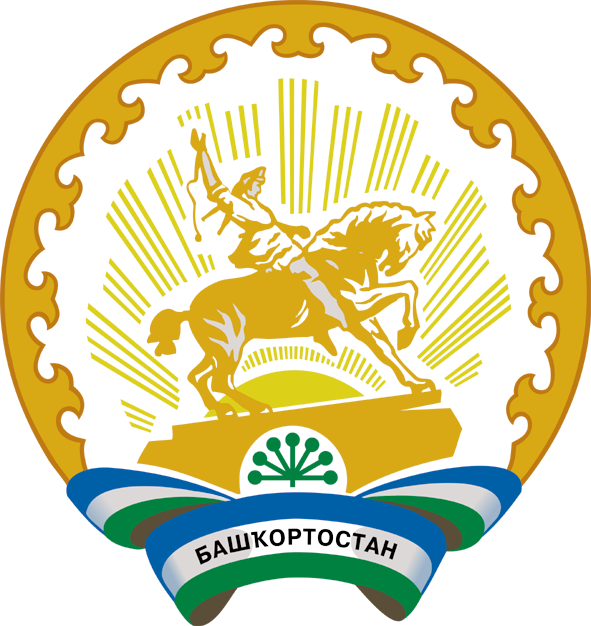 Республика БашкортостанБашkортостан Республикаһының Федоровка районы муниципаль районының Бала Сытырман  ауыл советы ауыл биләмәһе башлығы453295, Бала Сытырман ауылы, Советская ,11Тел. 8(246)2-32-90Глава сельского поселения Бала-Четырманский сельсовет     муниципального района              Федоровский район    Республики Башкортостан453295, село Бала-Четырман, ул. Советская ,11Тел. 8(246)2-32-90№ п/пНаименование мероприятияСроки исполненияИсполнители, соисполнители, участники реализации мероприятия. 1.  Противодействие распространению наркомании1.  Противодействие распространению наркомании1.  Противодействие распространению наркомании1.  Противодействие распространению наркомании1.1.Проведение конкурсов, культурно-массовых и физкультурно-оздоровительных мероприятийв течение годаАдминистрация сельского поселения Бала-Четырманский сельсовет,(школы, клубы, библиотеки, ФАП)1.2.Организация и проведение мероприятий посвященных:- Международному дню борьбы с наркоманией и незаконным оборотом наркотиков;- Международному дню отказа от курения;- Всемирному Дню здоровьяиюнь ноябрьАдминистрация сельского поселения Бала-Четырманский сельсовет,(школы, клубы, библиотеки, ФАП)1.3.Осуществление контроля над неблагополучными семьямив течение годаАдминистрация сельского поселения Бала-Четырманский сельсовет1.4Выявление и уничтожение очагов произрастания конопли, мака и других дикорастущих растений, содержащих наркотические вещества2-3 квартал 2018 года  Администрация сельского поселения Бала-Четырманский сельсовет2. Культурные, спортивно-оздоровительные, лечебно-реабилитационные мероприятия2. Культурные, спортивно-оздоровительные, лечебно-реабилитационные мероприятия2. Культурные, спортивно-оздоровительные, лечебно-реабилитационные мероприятия2. Культурные, спортивно-оздоровительные, лечебно-реабилитационные мероприятия2.1.Организация и проведение массовых мероприятий спортивной направленности с привлечением к участию населения, в том числе соревнования по различным видам спорта среди семейных команд течение годаАдминистрация сельского поселения Бала-Четырманский сельсовет2.2.Обеспечение организации культурного досуга молодежи (танцевальные вечера, дискотеки, праздники и т.д.)в течение годаАдминистрация сельского поселения Бала-Четырманский сельсовет,(клубы, библиотеки)3. Мероприятия по информированию населения сельского  поселения  Бала-Четырманскийпо профилактике наркомании3. Мероприятия по информированию населения сельского  поселения  Бала-Четырманскийпо профилактике наркомании3. Мероприятия по информированию населения сельского  поселения  Бала-Четырманскийпо профилактике наркомании3. Мероприятия по информированию населения сельского  поселения  Бала-Четырманскийпо профилактике наркомании3.1.Проведение мероприятий направленных на пропаганду здорового образа жизни, приуроченных к Международному Дню борьбы с ВИЧ/СПИД4 кварталАдминистрация сельского поселения Бала-Четырманский сельсовет,(школы, клубы, библиотеки, ФАП)3.2.Информирование населения через информационные стенды поселения о последствиях употребления наркосодержащих веществпостоянноАдминистрация сельского поселения Бала-Четырманский сельсовет